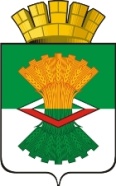 АДМИНИСТРАЦИЯМАХНЁВСКОГО МУНИЦИПАЛЬНОГО ОБРАЗОВАНИЯПОСТАНОВЛЕНИЕ20 марта 2014 года № 200 п.г.т. Махнёво                            О проведении открытого конкурса по отбору управляющей организации для управления многоквартирными домами, расположенными на территории Махнёвского муниципального образованияВ целях проведения открытого конкурса по отбору управляющей организации для управления многоквартирными домами, расположенными на территории Махнёвского муниципального образования,  руководствуясь пунктом 41 Постановления Правительства Российской Федерации от 06.02.2006 № 75 «О проведении органом местного самоуправления открытого конкурса по отбору управляющей организации для управления многоквартирным домом», в соответствии со статьей 161 Жилищного кодекса Российской Федерации, руководствуясь Уставом Махнёвского муниципального образованияПОСТАНОВЛЯЮ:Назначить на 24 апреля 2014 года открытый конкурс  по отбору управляющей организации для управления многоквартирными домами, расположенными на территории Махнёвского муниципального образования. Утвердить конкурсную документацию по отбору управляющей организации для управления многоквартирными домами,  расположенными  на территории Махнёвского муниципального образования (прилагается).Контроль за исполнением настоящего постановления возложить на заместителя главы Администрации Махнёвского муниципального образования  по экономике,  жилищно-коммунальному хозяйству, транспорту и связи  Биргера А.Р.Глава АдминистрацииМахнёвского муниципального образования                                                 Н.Д. БузаньПриложение № 4к КОНКУРСНОЙ ДОКУМЕНТАЦИИна открытый конкурс по отборууправляющей организациидля управлениямногоквартирными домамирасположенными на территории Махнёвского МОИнформация по объектам конкурса,  в отношении которых проводится открытый конкурс по отбору управляющей организации № п/пАдреса объектов конкурсаОбщая площадь жилых помещений многоквартирного дома, кв.м. Размер платы за содержание и ремонт жилого помещения, руб. Размер обеспечения заявки на участие в конкурсе, руб. Размер  обеспечения исполнения обязательств, руб. 123456ЛОТ №1ЛОТ №1ЛОТ №1ЛОТ №1ЛОТ №1ЛОТ №11пгтМахнёво, ул.Городок Карьера, д.1 481,58,12195,4921 254,562пгтМахнёво, ул. Городок Карьера, д.2480,98,12195,2422 885,463пгтМахнёво, ул. ГородокКарьера, д.3504,98,12204,9923 738,994пгтМахнёво, ул. Городок Карьера, д.4533,58,12216,6022 828,515пгтМахнёво, ул. Городок Карьера, д.5440,88,12178,9719 256,376пгтМахнёво, ул. Городок Карьера, д.6503,38,12204,3424 783,587пгтМахнёво, ул. Городок Карьера, д.7а546,48,12221,8424 113,408пгтМахнёво, ул. Городок Карьера, д.8561,58,12227,9726 302,659пгтМахнёво, ул. Городок Карьера, д.10473,58,12192,2422 071,5510пгтМахнёво, ул. Городок Карьера, д.122 175,26,81740,66105 070,2611пгтМахнёво, ул. Городок Карьера, д.15529,98,12215,1424 903,4612пгтМахнёво, ул. Плюхина, д.12315,88,12128,2115 637,0113пгтМахнёво, ул. 70 лет Октября, д. 371200,77,15429,2556 567,8014пгтМахнёво, ул. 70 лет Октября, д. 381198,47,15428,4357 652,5415пгтМахнёво, ул. Победы, д.98447,66,81152,418 659,6616пгтМахнёво, ул. Победы, д.101707,97,15253,0730 546,4517пгтМахнёво, ул. Победы, д.102598,297,15213,8926 987,4718пгтМахнёво, ул. Победы, д.103523,57,15187,1524 921,9219пгтМахнёво, ул. Победы, д.105868,07,15310,3138 229,3820пгтМахнёво, ул. Победы, д.111840,17,15300,3438 418,6021пгтМахнёво, ул. Победы, д.1131230,06,45396,6757 367,4622пгтМахнёво, ул. Победы, д.115862,17,15308,2040 936,0123пгтМахнёво, ул. Свердлова, д.11168,27,15417,6352 226,5524пгтМахнёво, ул. Свердлова, д.3839,77,15300,1937 530,6925пгтМахнёво, ул. Советская, д.1881181,27,15422,2854 137,8326пгтМахнёво, ул. Советская, д.144354,46,81120,676 189,3027пгтМахнёво, ул. Советская, д.146350,96,81119,484 278,5228пгтМахнёво, ул. Советская, д.148357,56,81121,735 253,7229пгтМахнёво, пер. Чапаева, д.1355,56,81121,054 771,4330с. Измоденово, ул. Мира, д. 7а444,17,15158,7720 158,8131с. Кишкинское, пер. Клубный, д.5 564,07,15201,6325 858,2832с. Кишкинское, пер. Клубный, д.9911,87,15325,9734 522,9333с. Кишкинское, ул. Корелина, д.6517,06,81176,044 279,25ВСЕГО:23 068,098 386,85982 340,40